In het blauwe vakje noteert u het aantal ploegenLATER WORDEN U, BIJ DEELNAME, DE NODIGE SCHIKKINGEN ALSOOK HET SPELSCHEMA DOORGEMAILD OF TOEGESTUURD.     

    JEUGDWERKING
    Stamnummer: 3861
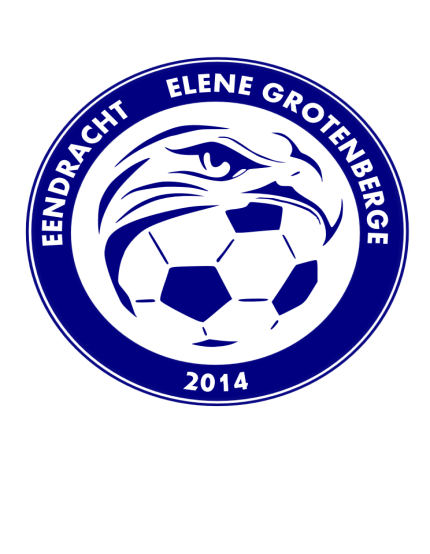          Clubkleuren: Blauw/wit_____________________________Jeugdvoorzitter:MONS Koenkoenmons@live.be_____________________________Jeugdcoördinator/Tornooiverantwoordelijke:BOUSARD Seppsepp.bousard@telenet.be _____________________________G.C.EVERAERT Bartel          Bartel.everaert@skynet.be                                                    Geachte :                  Secretaris,Voorzitter, Jeugdverantwoordelijke,TrainerHet Bestuur en Jeugd van Eendracht Elene Grotenberge heeft het genoegen jullie uit te nodigen op hun:

 3de Editie jeugdtornooi “Gert DUPREZ”Ons tornooi zal doorgaan op zondag 14 augustus 2016 en op maandag 15 augustus 2016 dit voor de volgende categorieën:          Zondag 14 augustus 2016         Maandag 15 augustus 2016         U 7   geboortejaar 2010 (5x5)     U 10 geboortejaar 2007 (8x8)U 8   geboortejaar 2009 (5x5)      U 11 geboortejaar 2006 (8x8)U 9   geboortejaar 2008 (5x5)     U 12 geboortejaar 2005 (8x8)    U 13 geboortejaar 2004 (8x8)Alle wedstrijden gaan door op de kunstgrasterreinen Gentse Steenweg z/n te 9620 Zottegem/Grotenberge.Tornooiformule:Zondag zou het tornooi plaatsvinden voor zowel U7, U8 als U9 vanaf 09.00u Maandag zouden zowel U10, U11, U12 als U13 het veld mogen betreden vanaf 09.00u Het zou ons bijzonder verheugen  jullie te mogen verwelkomen  met 1 of meerdere ploegen.Inschrijven kan door :Bijgevoegd inschrijvingsformulier op te sturen tegen 20 juli 2016 bij voorkeur naar sepp.bousard@telenet.be                                                    Geachte :                  Secretaris,Voorzitter, Jeugdverantwoordelijke,TrainerHet Bestuur en Jeugd van Eendracht Elene Grotenberge heeft het genoegen jullie uit te nodigen op hun:

 3de Editie jeugdtornooi “Gert DUPREZ”Ons tornooi zal doorgaan op zondag 14 augustus 2016 en op maandag 15 augustus 2016 dit voor de volgende categorieën:          Zondag 14 augustus 2016         Maandag 15 augustus 2016         U 7   geboortejaar 2010 (5x5)     U 10 geboortejaar 2007 (8x8)U 8   geboortejaar 2009 (5x5)      U 11 geboortejaar 2006 (8x8)U 9   geboortejaar 2008 (5x5)     U 12 geboortejaar 2005 (8x8)    U 13 geboortejaar 2004 (8x8)Alle wedstrijden gaan door op de kunstgrasterreinen Gentse Steenweg z/n te 9620 Zottegem/Grotenberge.Tornooiformule:Zondag zou het tornooi plaatsvinden voor zowel U7, U8 als U9 vanaf 09.00u Maandag zouden zowel U10, U11, U12 als U13 het veld mogen betreden vanaf 09.00u Het zou ons bijzonder verheugen  jullie te mogen verwelkomen  met 1 of meerdere ploegen.Inschrijven kan door :Bijgevoegd inschrijvingsformulier op te sturen tegen 20 juli 2016 bij voorkeur naar sepp.bousard@telenet.beEEGGentse Steenweg z/n9620 ZOTTEGEM/GROTENBERGEKBVB STAMBOEK NR. 3861TEL.KANTINE : 09/360.72.35Website : http://www.eendrachtgrotenberge.be/Aangeschrevene:Handelend in hoedanigheid van:Naam van de club:Stamboeknummer:Clubkleuren:Schrijft in voor het tornooi met:  Schrijft in voor het tornooi met:  Schrijft in voor het tornooi met:  U 7  - 14/08/2016 (zondag)U10  - 15/08/2016 (maandag)U 8  - 14/08/2016 (zondag)U11  - 15/08/2016 (maandag)U 9  - 14/08/2016 (zondag)U12  - 15/08/2016 (maandag)U13  - 15/08/2016 (maandag)Contactpersoon voor verdere briefwisseling:Contactpersoon voor verdere briefwisseling:Naam:Adres:Telefoon:Gsm:E-mail:Gelieve dit inschrijvingsformulier volledig in te vullen a.u.b.Sla de wijzigingen op in het document en mail het terug naar sepp.bousard@telenet.be, en dit vóór 20 juli 2016 Bij eventuele vragen ben ik steeds bereikbaar op onderstaande gegevens:Telefoon: 09/ 361.81.12Gsm: 0495/ 33.64.75